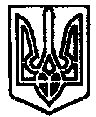  УКРАЇНА	 ПОЧАЇВСЬКА  МІСЬКА  РАДА ВОСЬМЕ  СКЛИКАННЯ ТРЕТЯ СЕСІЯРІШЕННЯВід «  »лютого2021року	ПРОЕКТПро затвердження звіту про виконання Цільової програмиоздоровлення та відпочинку дітей Почаївської міської об’єднаної територіальної громади  на 2019-2020 роки» за 2020 рікЗаслухавши звіт про виконання Цільової програми оздоровлення та відпочинку дітей Почаївської міської об’єднаної територіальної громади за 2019-2020 роки» за 2020 рік, керуючись Порядком розроблення та виконання місцевих цільових програм, затвердженого рішенням сесії Почаївської міської ради №792 від 12.04.2017 р., зі змінами,ст.26, 27 Закону України «Про місцеве самоврядування в Україні», Почаївська міська радаВИРІШИЛА:Затвердити звіт про виконанняЦільової програми оздоровлення та відпочинку дітей Почаївської міської об’єднаної територіальної громади за 2019-2020 роки» за 2020 рік ,згідно з додатком 1 до рішення.Контроль за виконанняданого рішення покласти на постійну комісію з питань соціально-економічного розвитку, інвестицій та бюджету.Петровський О.Н.Мамчур С.М.                                                                                                                                                               Бондар Г.В.                                        ЗАТВЕРДЖЕНОрішення міської ради №      від 28 лютого 2019 р.Звітпро стан виконання  цільової програми за 2020 рік
 (щорічна)  Головний розпорядник коштів програми ___________Відділ освіти, молоді та спорту Почаївської міської ради  ___________________________________________________________________________________________________________________Відповідальний виконавець програми:___Відділ освіти, молоді та спортуПовна назва програми, ким і коли затверджена __Програма оздоровлення та відпочинку дітей Почаївської міської об’єднаної територіальної громади на 2019-2020 роки, затверджено рішеням міської ради №1619 від 21 грудня 2018 року. На оздоровлення та відпочинок дітей Почаївської об’єднаної територіальної громади Програмою було виділено 195 тис. грн..З них 85 тис. грн.. на 2019 рік та 110 тис. на 2020рік. У 2019р. було використано 85 тис. грн. та оздоровлено 20 дітей , які потребують особливої соціальної уваги та підтримки. Взв’язку із поширенням гострої респіраторної хвороби COVID-19, відповідно Постанови Кабінету Міністрів України від 22липня 2020р.№ 641 «Про встановлення карантину та запровадження посилених протиепідемічних заходів на території із значним поширенням гострої респіраторної хвороби COVID -19,спричиненої короновірусом SARS-CoV-2» ( зі змінами) заклади відпочинку були закриті .Оздоровлення дітей не організовувалось, тому кошти на оздоровлення у сумі 110 тис.грн.Рішенням сесії Почаївської міської ради №641 від 22.07 2020р. були зняті.Замовник програми Керівник програми	№п/пЗміст заходуПередбачено фінансування на 2019-2020р. 195 тис.грн.Передбачено фінансування на 2019-2020р. 195 тис.грн.Профінансовано за звітній період, 85,00 тис.грн.Профінансовано за звітній період, 85,00 тис.грн.Здійснені заходи1.Всього з них:кошти державного бюджету;кошти обласного бюджету;кошти міського бюджету;інші джерела фінансування0.000.00195,000.00Всього з них:кошти державного бюджету;кошти обласного бюджету;кошти міського бюджету;інші джерела фінансування0.000.0085,000.00Організовано оздоровлення та відпочинок 20 дітей, які потребують особливої соціальної уваги та підтримки.